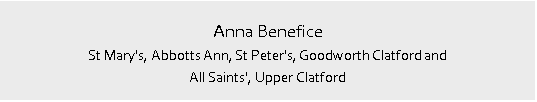 AGENDA FOR THE ABBOTTS ANN ANNUAL MEETING OF PARISHIONERS AND THE ANNUAL PAROCHIAL CHURCH MEETING The Annual Meeting of Parishioners and the Annual Parochial Church Meeting will be held at 7.30pm on Wednesday 28th October 2020 online by Zoom to consider the following items.T TaylerHon SecretaryAbbotts Ann PCCANNUAL MEETING OF PARISHIONERSANNUAL MEETING OF PARISHIONERSPrayers.Welcome and Apologies.3.Agree the minutes of the previous meeting (11th March 2019).4.Elect two church wardens. Nominations received for: Kate Bennett (prop: Tim Tayler, sec: Polly Whyte) and Graham Platford (prop: Tim Tayler, sec: Kate Bennett)ANNUAL PAROCHIAL CHURCH MEETINGANNUAL PAROCHIAL CHURCH MEETINGAgree the minutes of the previous meeting (11th March 2019).Elect two members to the Deanery Synod.Nomination received for Di Wilson (prop: Tim Tayler, sec: Sally Dashwood)Elect two members of the laity to the Parochial Church Council (PCC). Nomination received for Judith Gammon (prop: Tim Tayler, sec: Polly Whyte)Appoint an independent examiner to the council.Nomination received for John Jarvis (needs to be proposed and seconded)Consider the PCC’s annual report for 2019.The trustees report is at page 22 of the PCC reportConsider a report on the electoral roll.See page 14 of the PCC reportConsider the financial statements of the PCC for the year ending 31 Dec 2019See summary, page 12; financial statement, page 16; benefice account, page 24.Consider a report on the funds and property of the council and the fabric, goods and ornaments of the church.See page 5 of the PCC reportConsider a report on the proceedings of the Deanery Synod.See page 11 of the PCC reportConsider other matters of parochial or general Church interest.Any other businessClose the meeting with a prayer.